WARAPORN DOUNGPRAKHON (Champ)26,Moo18 ,sawaijeek ,Mueang , Buri Ram, Thailand, 31000. Thai Mobile: (66) 0656586864Email;doungprakhon81@gmail.comPersonal ProfileDate of Birth : September 10, 1981 Height	: 158 cmWeight	: 50 kgStatus	: Single Nationlity	:Thai Religion	: Buddhism Education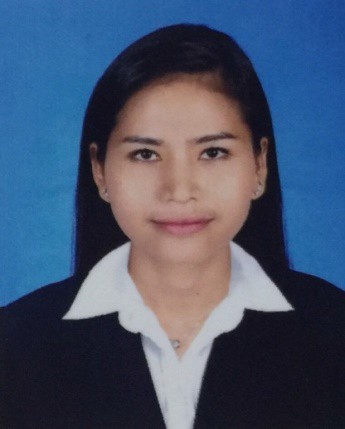 Finished Senior High SchoolAt sawaijeek Pittayakom School in BuriRam,ThailandCareer ObjectiveTo be an important part of a professionally managed company, where I can lead people with the knowledge and  experience I hold with my work while attaining higher education and relevant skillsAnd contributing productively for the growth of the companySkills of workThai massageThai herbal compressSwedish massageAroma therapy massageBalinese massageHot stone massageBamboo massageCandle massageFour hands massageIndian head massageDeep tissue massageSport massagePregnancy massageLymphatic drainageShiatsuWatsuHammamSlimming treatmentFoot reflexologyPedicure, Manicure , Gel applicationBody Treatment, Body scrub, Body wrapWaxingEyelash and eyebrow TinTinWork ExperienceCheval Blanc Randheli Maldives (LVMH): (1 June 2013-31 May 2019)  : Beauty Coach Responsibilities:Provided Body massage, body treatments, Facial treatments by GuerlainPromoted and delivered courteous, efficient and memorable service to the guestMaintained and ensured cleanliness of massage equipment and spa roomsScheduled appointments, performed check-in and check-out of clients, greeted and escorted spa guestsOpening Spa Operation and ClosingSensAsia Urban Spa Dubai :(1 September-30 January 2013)  :Spa therapist ResponsibilitiesProvided Body massage, Body treatmentsPromoted and delivered courteous, efficient and memorable service to the guestMaintained and ensured cleanliness of massage equipment and spa roomsScheduled appointments, performed check-in and check-out of clients, greeted and escorted spa guestsBanyan Tree Hotel Phuket (December 2009-March2012 ): Spa therapistResponsibilitiesprovided Body massage, Body treatments, Facial treatments Expert in Swedish massage, Aroma therapy massage , Sport massage, Thai massage and Javanese massageHandle guest queries and concerns efficientlyUphold the standards of hygiene and sterilization as directed by the law and spa policiesKorea Day Spa (May 2008-April 2009): Spa therapist ResponsibilitiesBody massage and Body treatment, Foot massage, Facial treatment. TrainingCheval Blanc Randheli Maldives Guerlain Training for Facial treatment, Body treatment and Body massage.Cheval Blanc Randheli Maldives Guerlain Training for Randheli Products as Perfume, Skincare and Cosmetic.Cheval Blanc Randheli Maldives Recognition of your valuable contribution during the pre-Opening period and for all efforts towards the successful opening on 15 November 2013.Cheval Blanc Randheli Maldives Associate of the month on January2017Banyan Tree Resort and Phuket Academy in house Training.Wat Po Academy Bangkok Thailand of 2009 for Thai Massage, foot Massage, Aroma massage from a massage Certificate.CertificateThe Wat Po Traditional medical school of foot massage, The Wat Po Traditional medical school of Thai massage, The Wat Po Traditional medical school  of Oil massage.Ministry of Public Health Thailand.Guerlain Methodical Authentics Training and Guerlain Retail Product Traning.Diploma introduction to Spa Manager from Dhurakij Pundit University.Anatomy and Physiology from Chiva-som International Academy.Skill @ Language AbilityThaiEnglish